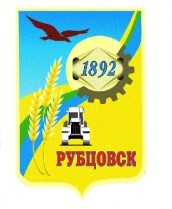 Администрация города Рубцовска Алтайского краяПОСТАНОВЛЕНИЕ16.05.2023 № 1488О внесении изменений в Административный регламент предоставления Администрацией города Рубцовска Алтайского края муниципальной услуги «Выдача разрешения на строительство объекта капитального строительства (в том числе внесение изменений в разрешение на строительство объекта капитального строительства и внесение изменений в разрешение на строительство объекта капитального строительства в связи с продлением срока действия такого разрешения)», утвержденный постановлением Администрации города Рубцовска Алтайского края от 21.04.2022 № 1153В целях реализации Федерального закона от 27.07.2010 № 210-ФЗ «Об организации предоставления государственных и муниципальных услуг», в соответствии с Федеральным законом от 29.12.2022 № 612-ФЗ «О внесении изменений в Градостроительный кодекс Российской Федерации и отдельные законодательные акты Российской Федерации и о признании утратившим силу абзаца второго пункта 2 статьи 16 Федерального закона «О железнодорожном транспорте в Российской Федерации», Градостроительным кодексом Российской Федерации, постановлением Администрации города Рубцовска Алтайского края от 06.11.2018 № 2849 «Об утверждении Порядка разработки и утверждения административных регламентов предоставления муниципальных услуг на территории муниципального образования город Рубцовск Алтайского края, проведения экспертизы их проектов», руководствуясь статьей 56 Устава муниципального образования город Рубцовск Алтайского края,  ПОСТАНОВЛЯЮ:1. Внести в Административный регламент предоставления Администрацией города Рубцовска Алтайского края муниципальной услуги  «Выдача разрешения на строительство объекта капитального строительства (в том числе внесение изменений в разрешение на строительство объекта капитального строительства и внесение изменений в разрешение на строительство объекта капитального строительства в связи с продлением срока действия такого разрешения)» (далее – Административный регламент), утвержденный постановлением Администрации города Рубцовска Алтайского края от 21.04.2022 № 1153 (с изменениями, внесенными постановлением Администрации города Рубцовска Алтайского края от 25.10.2022 № 3457), следующие изменения:1.1. подпункт «и» пункта 2.4.2 подраздела 2.4 раздела 2 Административного регламента изложить в следующей редакции:«и) согласование архитектурно-градостроительного облика объекта капитального строительства в случае, если такое согласование предусмотрено статьей 40.1 Кодекса;»;1.2. часть первую пункта 2.4.3 подраздела 2.4 раздела 2 Административного регламента изложить в следующей редакции:«Документы (их копии или сведения, содержащиеся в них), указанные в подпунктах «а», «б», «в», «г», «д», «л», «м» пункта 2.4.2 настоящего Административного регламента запрашиваются Администрацией города в государственных органах, органах местного самоуправления и подведомственных государственным органам или органам местного самоуправления организациях, в распоряжении которых находятся указанные документы, если заявитель не представил указанные документы самостоятельно, в порядке межведомственного взаимодействия.»;1.3. часть третью пункта 2.4.3 подраздела 2.4 раздела 2 Административного регламента изложить в следующей редакции:«Документы, указанные в подпунктах «б», «д», «и» пункта 2.4.2 настоящего Административного регламента находятся в распоряжении Администрации города и заявителем не представляются.».2. Опубликовать настоящее постановление в газете «Местное время» и разместить на официальном сайте Администрации города Рубцовска Алтайского края в информационно-коммуникационной сети «Интернет».  3. Настоящее постановление вступает в силу после его опубликования в газете «Местное время».4. Контроль за исполнением настоящего постановления возложить на первого заместителя Главы Администрации города Рубцовска – председателя комитета по финансам, налоговой и кредитной политике Пьянкова В.И.Глава города Рубцовска                                                                             Д.З. Фельдман